.Intro: There is a slow intro lasting approx 16 seconds and then the beat kicks in.Count 16 from that first MAIN beat and start dancing on vocalsTrack available to download from iTunesToe.Flick.Toe. Hitch. Coaster step. Forward lock step. Right Scissor stepSyncopated Rumba box. Back. Clap. Back. Clap. Coaster step*Restart from beginning at this point during wall 3 (You will be facing 12 o’clock)Step. Pivot quarter turn Left. Cross.  Side rock & cross. Vine Right. Cross. Side rock & crossChasse quarter turn Left. Mambo forward. Back. Half turn Right. Step. Pivot half turn Right. StepStart againNever Gonna Break Your Heart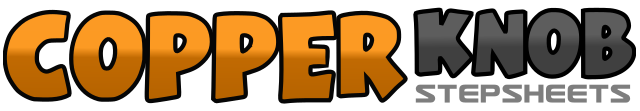 .......Count:32Wall:2Level:Improver.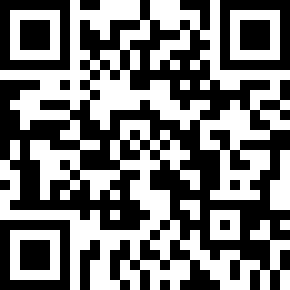 Choreographer:Gaye Teather (UK) - September 2015Gaye Teather (UK) - September 2015Gaye Teather (UK) - September 2015Gaye Teather (UK) - September 2015Gaye Teather (UK) - September 2015.Music:Break Your Heart - Derek Ryan : (CD: One Good Night - Dance written as 89 bpm)Break Your Heart - Derek Ryan : (CD: One Good Night - Dance written as 89 bpm)Break Your Heart - Derek Ryan : (CD: One Good Night - Dance written as 89 bpm)Break Your Heart - Derek Ryan : (CD: One Good Night - Dance written as 89 bpm)Break Your Heart - Derek Ryan : (CD: One Good Night - Dance written as 89 bpm)........1&Touch Right toe forward. Flick Right toe across Left shin2&Touch Right Toe forward. Hitch Right knee3&4Step back on Right. Step Left beside Right. Step forward on Right5&6Step forward on Left. Lock Right behind Left. Step forward on Left7&8Step Right to Right side. Step Left beside Right. Cross Right over Left1&2Step Left to Left side. Step Right beside Left. Step forward on Left3&4Step Right to Right side. Step Left beside Right. Step back on Right5&Step back on Left. Clap6&Step back on Right. Clap7&8Step back on Left. Step Right beside Left. Step forward on Left1&2Step forward on Right. Pivot quarter turn Left. Cross Right over Left (Facing 9 o’clock)3&4Rock Left to Left side. Recover onto Right. Cross Left over Right5&6&Step Right to Right side. Cross Left behind Right. Step Right to Right side. Cross Left over Right7&8Rock Right to Right side. Recover onto Left. Cross Right over Left1&2Step Left to Left side. Step Right beside Left. Quarter turn Left stepping forward on Left (Facing 6 o’clock)3&4Rock forward on Right. Recover onto Left. Step back on Right5 – 6Step back on Left. Half turn Right stepping forward on Right7&8Step forward on Left. Pivot half turn Right. Step forward on Left (Facing 6 o’clock)